Пәні:Математика
Күні:     14  .01.2020 жСынып: 1«Г»Пәні:Математика
Күні:     14  .01.2020 жСынып: 1«Г»Пәні:Математика
Күні:     14  .01.2020 жСынып: 1«Г»Пәні:Математика
Күні:     14  .01.2020 жСынып: 1«Г»Пәні:Математика
Күні:     14  .01.2020 жСынып: 1«Г»Пәні:Математика
Күні:     14  .01.2020 жСынып: 1«Г»Пәні:Математика
Күні:     14  .01.2020 жСынып: 1«Г»Пәні:Математика
Күні:     14  .01.2020 жСынып: 1«Г»Пәні:Математика
Күні:     14  .01.2020 жСынып: 1«Г»Пәні:Математика
Күні:     14  .01.2020 жСынып: 1«Г»Пәні:Математика
Күні:     14  .01.2020 жСынып: 1«Г»Пәні:Математика
Күні:     14  .01.2020 жСынып: 1«Г»Қатысқандар саны: 20Қатыспағандар саны:Қатысқандар саны: 20Қатыспағандар саны:Қатысқандар саны: 20Қатыспағандар саны:Сабақтың тақырыбы:Сабақтың тақырыбы:«Сандарға амалдар қолдану» Жақшасы бар өрнектегі амалдар реті«Сандарға амалдар қолдану» Жақшасы бар өрнектегі амалдар реті«Сандарға амалдар қолдану» Жақшасы бар өрнектегі амалдар реті«Сандарға амалдар қолдану» Жақшасы бар өрнектегі амалдар реті«Сандарға амалдар қолдану» Жақшасы бар өрнектегі амалдар ретіОсы  сабақ  арқылы  жүзеге  асатын мақсаттары:Осы  сабақ  арқылы  жүзеге  асатын мақсаттары:1.2.1.6 екі амал арқылы орындалатын жақшамен және жақшасыз берілген өрнектердің мәнін табу, амалдардың ретін анықтау1.1.2.3 қосудың ауыстырымдылық қасиетін; 0 және 1-дің қасиетін  қолдану1.2.1.6 екі амал арқылы орындалатын жақшамен және жақшасыз берілген өрнектердің мәнін табу, амалдардың ретін анықтау1.1.2.3 қосудың ауыстырымдылық қасиетін; 0 және 1-дің қасиетін  қолдану1.2.1.6 екі амал арқылы орындалатын жақшамен және жақшасыз берілген өрнектердің мәнін табу, амалдардың ретін анықтау1.1.2.3 қосудың ауыстырымдылық қасиетін; 0 және 1-дің қасиетін  қолдану1.2.1.6 екі амал арқылы орындалатын жақшамен және жақшасыз берілген өрнектердің мәнін табу, амалдардың ретін анықтау1.1.2.3 қосудың ауыстырымдылық қасиетін; 0 және 1-дің қасиетін  қолдану1.2.1.6 екі амал арқылы орындалатын жақшамен және жақшасыз берілген өрнектердің мәнін табу, амалдардың ретін анықтау1.1.2.3 қосудың ауыстырымдылық қасиетін; 0 және 1-дің қасиетін  қолдануСабақ мақсаттары:Сабақ мақсаттары:Барлық оқушылар орындай алады:Жақшасы бар өрнектердің мәнін табуды үйренеді.Барлық оқушылар орындай алады:Жақшасы бар өрнектердің мәнін табуды үйренеді.Барлық оқушылар орындай алады:Жақшасы бар өрнектердің мәнін табуды үйренеді.Барлық оқушылар орындай алады:Жақшасы бар өрнектердің мәнін табуды үйренеді.Барлық оқушылар орындай алады:Жақшасы бар өрнектердің мәнін табуды үйренеді.Сабақ мақсаттары:Сабақ мақсаттары:Көптеген  оқушылардыңорындай алады:Тапсырманы орындай отырып, оқушы өз бетімен жақшамен берілген өрнектердің мәнін есептеп шығарады.Көптеген  оқушылардыңорындай алады:Тапсырманы орындай отырып, оқушы өз бетімен жақшамен берілген өрнектердің мәнін есептеп шығарады.Көптеген  оқушылардыңорындай алады:Тапсырманы орындай отырып, оқушы өз бетімен жақшамен берілген өрнектердің мәнін есептеп шығарады.Көптеген  оқушылардыңорындай алады:Тапсырманы орындай отырып, оқушы өз бетімен жақшамен берілген өрнектердің мәнін есептеп шығарады.Көптеген  оқушылардыңорындай алады:Тапсырманы орындай отырып, оқушы өз бетімен жақшамен берілген өрнектердің мәнін есептеп шығарады.Сабақ мақсаттары:Сабақ мақсаттары:Кейбір оқушылар орындай алады:Өрнектің мәні табу үшін «+», «-», таңбаларын қолданады.Кейбір оқушылар орындай алады:Өрнектің мәні табу үшін «+», «-», таңбаларын қолданады.Кейбір оқушылар орындай алады:Өрнектің мәні табу үшін «+», «-», таңбаларын қолданады.Кейбір оқушылар орындай алады:Өрнектің мәні табу үшін «+», «-», таңбаларын қолданады.Кейбір оқушылар орындай алады:Өрнектің мәні табу үшін «+», «-», таңбаларын қолданады.Бағалау критерийлері:Бағалау критерийлері:Санды өрнектегі жақшаның мағынасын түсінеді.Жақшамен берілген өрнектің мәнін есептегендеамалдарды орындау ретін біледі.Жақшамен берілген өрнекті дұрыс оқиды.Санды өрнектегі жақшаның мағынасын түсінеді.Жақшамен берілген өрнектің мәнін есептегендеамалдарды орындау ретін біледі.Жақшамен берілген өрнекті дұрыс оқиды.Санды өрнектегі жақшаның мағынасын түсінеді.Жақшамен берілген өрнектің мәнін есептегендеамалдарды орындау ретін біледі.Жақшамен берілген өрнекті дұрыс оқиды.Санды өрнектегі жақшаның мағынасын түсінеді.Жақшамен берілген өрнектің мәнін есептегендеамалдарды орындау ретін біледі.Жақшамен берілген өрнекті дұрыс оқиды.Санды өрнектегі жақшаның мағынасын түсінеді.Жақшамен берілген өрнектің мәнін есептегендеамалдарды орындау ретін біледі.Жақшамен берілген өрнекті дұрыс оқиды.Тілдік мақсат:Тілдік мақсат:амалдар ретіамалдар ретіамалдар ретіамалдар ретіамалдар ретіТілдік мақсат:Тілдік мақсат:Түйінді сөздер мен сөз тіркестері: Тірек сөздердің айтылуын, есте сақтау және сандарды салыстыру дағдыларын қалыптастыру; Түйінді сөздер мен сөз тіркестері: Тірек сөздердің айтылуын, есте сақтау және сандарды салыстыру дағдыларын қалыптастыру; Түйінді сөздер мен сөз тіркестері: Тірек сөздердің айтылуын, есте сақтау және сандарды салыстыру дағдыларын қалыптастыру; Түйінді сөздер мен сөз тіркестері: Тірек сөздердің айтылуын, есте сақтау және сандарды салыстыру дағдыларын қалыптастыру; Түйінді сөздер мен сөз тіркестері: Тірек сөздердің айтылуын, есте сақтау және сандарды салыстыру дағдыларын қалыптастыру; Талқылауға арналған сұрақтар:1.Не себепті......деп ойлайсыз?
2. 40 см қанша дм бар?3. 30 бірлікте қанша ондық бар?
4.6 ондықта қанша бірлік бар?
5.80 санының жартысы қанша?Талқылауға арналған сұрақтар:1.Не себепті......деп ойлайсыз?
2. 40 см қанша дм бар?3. 30 бірлікте қанша ондық бар?
4.6 ондықта қанша бірлік бар?
5.80 санының жартысы қанша?Талқылауға арналған сұрақтар:1.Не себепті......деп ойлайсыз?
2. 40 см қанша дм бар?3. 30 бірлікте қанша ондық бар?
4.6 ондықта қанша бірлік бар?
5.80 санының жартысы қанша?Талқылауға арналған сұрақтар:1.Не себепті......деп ойлайсыз?
2. 40 см қанша дм бар?3. 30 бірлікте қанша ондық бар?
4.6 ондықта қанша бірлік бар?
5.80 санының жартысы қанша?Талқылауға арналған сұрақтар:1.Не себепті......деп ойлайсыз?
2. 40 см қанша дм бар?3. 30 бірлікте қанша ондық бар?
4.6 ондықта қанша бірлік бар?
5.80 санының жартысы қанша?ИшараИшараЖасыл-түсіндім; қызыл-сыныптасымның көмегімен түсіндім;
сары-көмек қажет түсінбедім;Жасыл-түсіндім; қызыл-сыныптасымның көмегімен түсіндім;
сары-көмек қажет түсінбедім;Жасыл-түсіндім; қызыл-сыныптасымның көмегімен түсіндім;
сары-көмек қажет түсінбедім;Жасыл-түсіндім; қызыл-сыныптасымның көмегімен түсіндім;
сары-көмек қажет түсінбедім;Жасыл-түсіндім; қызыл-сыныптасымның көмегімен түсіндім;
сары-көмек қажет түсінбедім;Алдынғы оқуАлдынғы оқу«Сандарға амалдар қолдану» Екі амалды өрнектер.«Сандарға амалдар қолдану» Екі амалды өрнектер.«Сандарға амалдар қолдану» Екі амалды өрнектер.«Сандарға амалдар қолдану» Екі амалды өрнектер.«Сандарға амалдар қолдану» Екі амалды өрнектер.ЖоСПАРЖоСПАРЖоСПАРЖоСПАРЖоСПАРЖоСПАРЖоСПАРЖоспарланған уақыт есебіЖоспарланған жаттығу түрлері: Жоспарланған жаттығу түрлері: Жоспарланған жаттығу түрлері: Жоспарланған жаттығу түрлері: Жоспарланған жаттығу түрлері: Ресурстар:Сабақтың басы:«Шаттық шеңбері»Шеңберде тұрған оқушылар бір – бірімен «Сәлем!» деп амандасады. 
Топқа бөлу
Балалар житондар арқылы үш топқа бөлінеді.1 тапсырма: ТЖЖақшасы бар өрнектердің мәнін тап.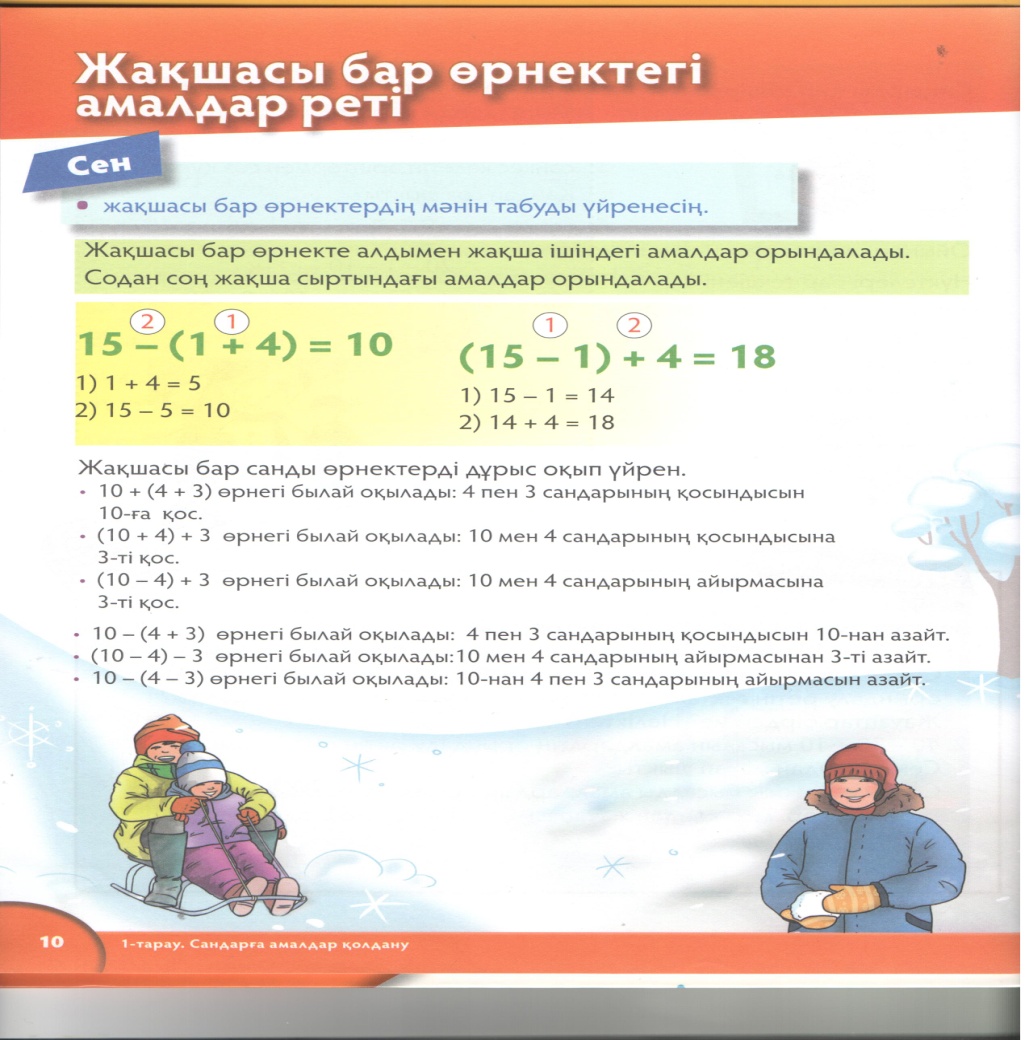 «Шаттық шеңбері»Шеңберде тұрған оқушылар бір – бірімен «Сәлем!» деп амандасады. 
Топқа бөлу
Балалар житондар арқылы үш топқа бөлінеді.1 тапсырма: ТЖЖақшасы бар өрнектердің мәнін тап.«Шаттық шеңбері»Шеңберде тұрған оқушылар бір – бірімен «Сәлем!» деп амандасады. 
Топқа бөлу
Балалар житондар арқылы үш топқа бөлінеді.1 тапсырма: ТЖЖақшасы бар өрнектердің мәнін тап.«Шаттық шеңбері»Шеңберде тұрған оқушылар бір – бірімен «Сәлем!» деп амандасады. 
Топқа бөлу
Балалар житондар арқылы үш топқа бөлінеді.1 тапсырма: ТЖЖақшасы бар өрнектердің мәнін тап.«Шаттық шеңбері»Шеңберде тұрған оқушылар бір – бірімен «Сәлем!» деп амандасады. 
Топқа бөлу
Балалар житондар арқылы үш топқа бөлінеді.1 тапсырма: ТЖЖақшасы бар өрнектердің мәнін тап.Шаттық шеңберіСары, қызыл, жасыл житондарСабақтың ортасы:
Дескриптор: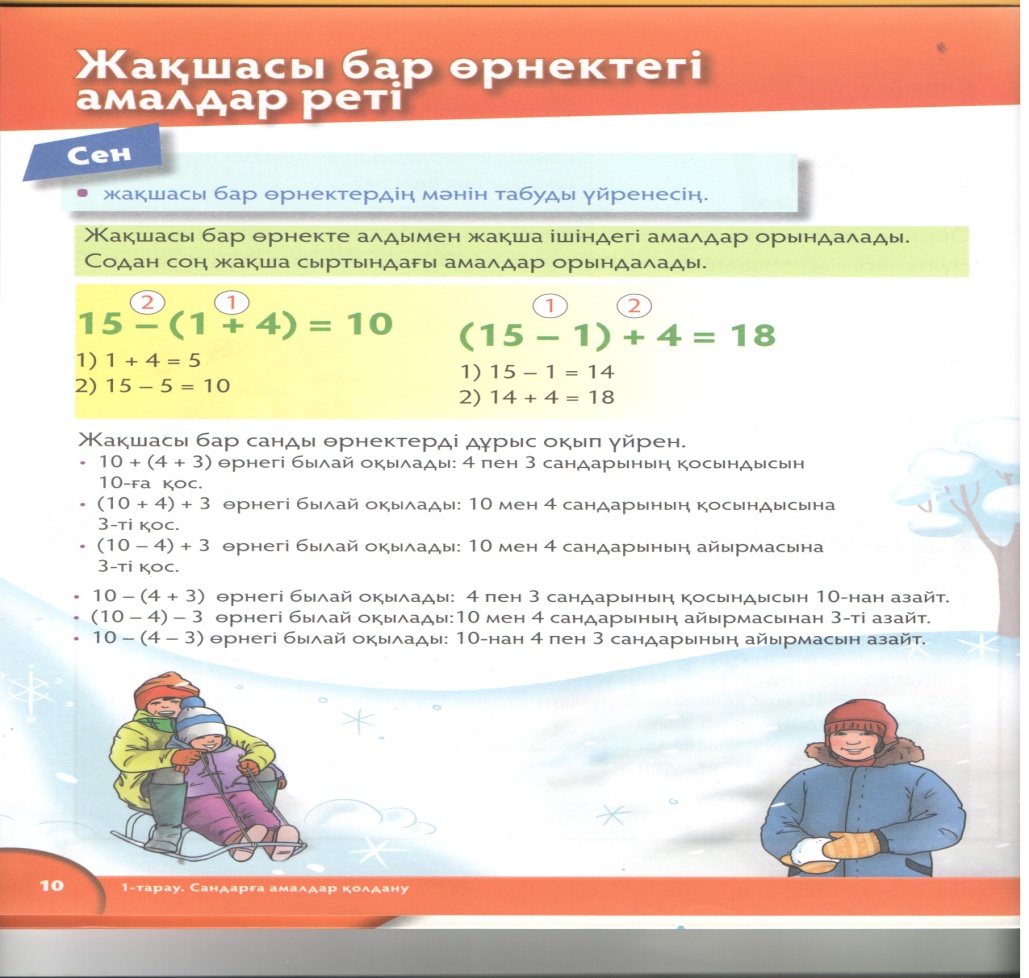 1.Қосу мен азайтуға берілген есептерді шығарады.2. Жақшамен берілген өрнекті дұрыс оқиды.
Кері байланыс: «житондар» 
ҚБ «жұлдызшалар»
Шығарып көр ӨЖСанды өрнектерді оқы. Олардың мәндерін тап.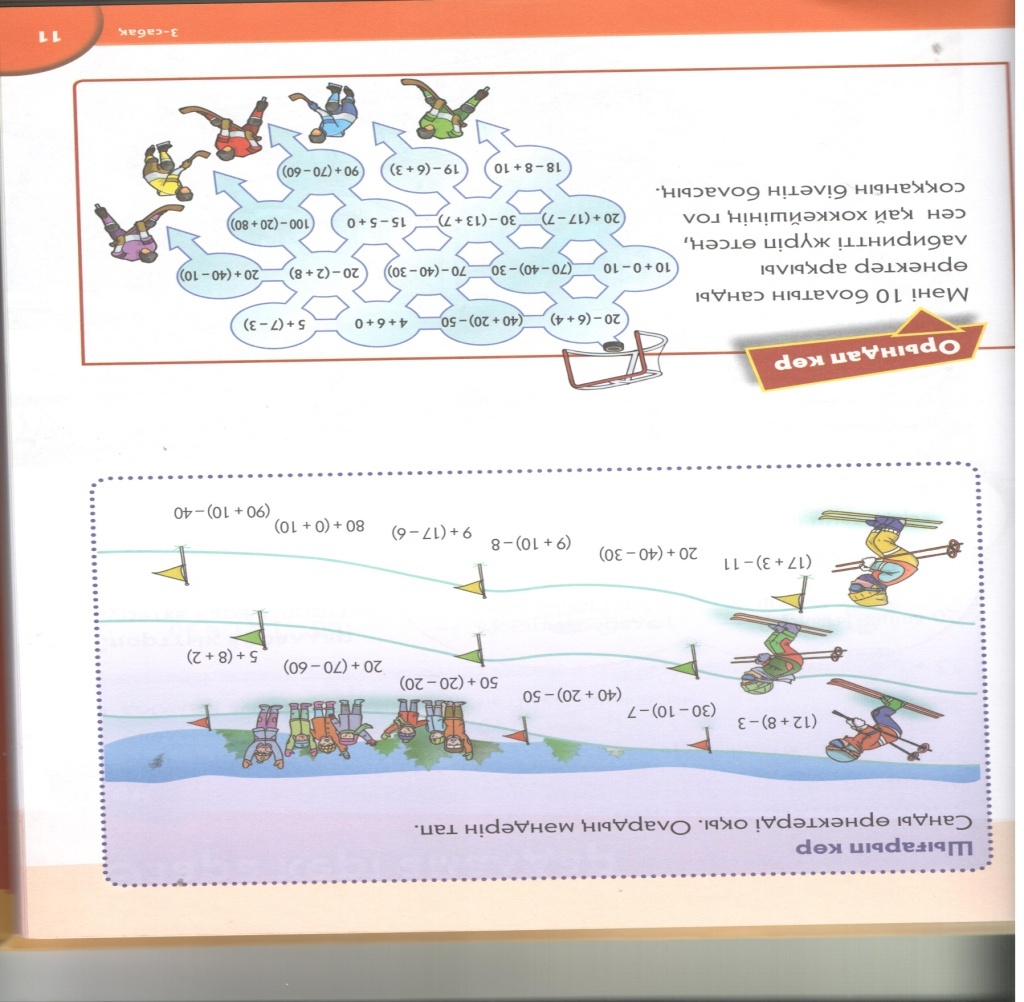 Дескриптор:
1. Санды өрнектерді дұрыс оқиды, мәнін табады.
2. Топта талқылап, бір-бірін тексереді жұмыстарын салыстырады.
Кері байланыс: «житондар» 
ҚБ «жұлдызшалар»«Сергіту сәті»
Орындап көр ЖЖ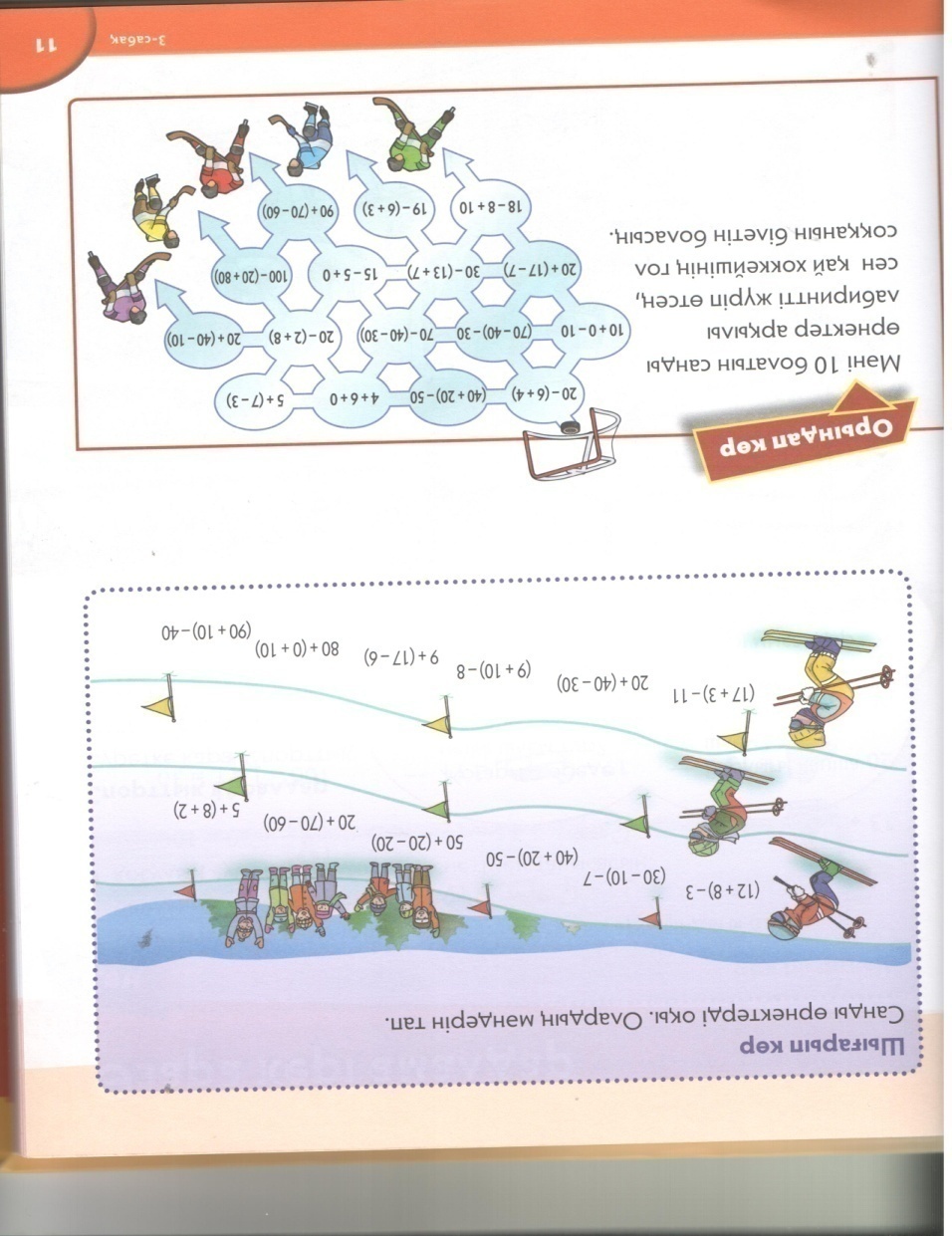 Дескриптор:
1. Мәні 10 болатын санды өрнекті табады.
2. Өрнектің мәнін  салыстырады. 
Кері байланыс: «житондар» 
ҚБ «жұлдызшалар»Қосымша  тапсырма: Өрнектің мәнін тап.Жауабы:		10– (9 – 1)= 2;	10 + (40 – 20) = 30;(10– 9) – 1= 0;	(10 + 40) – 20 = 30;11+ ( 7 – 2) = 16;	(100 – 70) – 20 = 10;(11+ 7) – 2 = 16.	100 – (70 – 20) = 50.
Дәптермен жұмыс
Оқушылармен жұмыс дәптеріндегі “Жетістік баспалдағымен” өзін-өзі бағалайды.
Дескриптор:1.Қосу мен азайтуға берілген есептерді шығарады.2. Жақшамен берілген өрнекті дұрыс оқиды.
Кері байланыс: «житондар» 
ҚБ «жұлдызшалар»
Шығарып көр ӨЖСанды өрнектерді оқы. Олардың мәндерін тап.Дескриптор:
1. Санды өрнектерді дұрыс оқиды, мәнін табады.
2. Топта талқылап, бір-бірін тексереді жұмыстарын салыстырады.
Кері байланыс: «житондар» 
ҚБ «жұлдызшалар»«Сергіту сәті»
Орындап көр ЖЖДескриптор:
1. Мәні 10 болатын санды өрнекті табады.
2. Өрнектің мәнін  салыстырады. 
Кері байланыс: «житондар» 
ҚБ «жұлдызшалар»Қосымша  тапсырма: Өрнектің мәнін тап.Жауабы:		10– (9 – 1)= 2;	10 + (40 – 20) = 30;(10– 9) – 1= 0;	(10 + 40) – 20 = 30;11+ ( 7 – 2) = 16;	(100 – 70) – 20 = 10;(11+ 7) – 2 = 16.	100 – (70 – 20) = 50.
Дәптермен жұмыс
Оқушылармен жұмыс дәптеріндегі “Жетістік баспалдағымен” өзін-өзі бағалайды.
Дескриптор:1.Қосу мен азайтуға берілген есептерді шығарады.2. Жақшамен берілген өрнекті дұрыс оқиды.
Кері байланыс: «житондар» 
ҚБ «жұлдызшалар»
Шығарып көр ӨЖСанды өрнектерді оқы. Олардың мәндерін тап.Дескриптор:
1. Санды өрнектерді дұрыс оқиды, мәнін табады.
2. Топта талқылап, бір-бірін тексереді жұмыстарын салыстырады.
Кері байланыс: «житондар» 
ҚБ «жұлдызшалар»«Сергіту сәті»
Орындап көр ЖЖДескриптор:
1. Мәні 10 болатын санды өрнекті табады.
2. Өрнектің мәнін  салыстырады. 
Кері байланыс: «житондар» 
ҚБ «жұлдызшалар»Қосымша  тапсырма: Өрнектің мәнін тап.Жауабы:		10– (9 – 1)= 2;	10 + (40 – 20) = 30;(10– 9) – 1= 0;	(10 + 40) – 20 = 30;11+ ( 7 – 2) = 16;	(100 – 70) – 20 = 10;(11+ 7) – 2 = 16.	100 – (70 – 20) = 50.
Дәптермен жұмыс
Оқушылармен жұмыс дәптеріндегі “Жетістік баспалдағымен” өзін-өзі бағалайды.
Дескриптор:1.Қосу мен азайтуға берілген есептерді шығарады.2. Жақшамен берілген өрнекті дұрыс оқиды.
Кері байланыс: «житондар» 
ҚБ «жұлдызшалар»
Шығарып көр ӨЖСанды өрнектерді оқы. Олардың мәндерін тап.Дескриптор:
1. Санды өрнектерді дұрыс оқиды, мәнін табады.
2. Топта талқылап, бір-бірін тексереді жұмыстарын салыстырады.
Кері байланыс: «житондар» 
ҚБ «жұлдызшалар»«Сергіту сәті»
Орындап көр ЖЖДескриптор:
1. Мәні 10 болатын санды өрнекті табады.
2. Өрнектің мәнін  салыстырады. 
Кері байланыс: «житондар» 
ҚБ «жұлдызшалар»Қосымша  тапсырма: Өрнектің мәнін тап.Жауабы:		10– (9 – 1)= 2;	10 + (40 – 20) = 30;(10– 9) – 1= 0;	(10 + 40) – 20 = 30;11+ ( 7 – 2) = 16;	(100 – 70) – 20 = 10;(11+ 7) – 2 = 16.	100 – (70 – 20) = 50.
Дәптермен жұмыс
Оқушылармен жұмыс дәптеріндегі “Жетістік баспалдағымен” өзін-өзі бағалайды.
Дескриптор:1.Қосу мен азайтуға берілген есептерді шығарады.2. Жақшамен берілген өрнекті дұрыс оқиды.
Кері байланыс: «житондар» 
ҚБ «жұлдызшалар»
Шығарып көр ӨЖСанды өрнектерді оқы. Олардың мәндерін тап.Дескриптор:
1. Санды өрнектерді дұрыс оқиды, мәнін табады.
2. Топта талқылап, бір-бірін тексереді жұмыстарын салыстырады.
Кері байланыс: «житондар» 
ҚБ «жұлдызшалар»«Сергіту сәті»
Орындап көр ЖЖДескриптор:
1. Мәні 10 болатын санды өрнекті табады.
2. Өрнектің мәнін  салыстырады. 
Кері байланыс: «житондар» 
ҚБ «жұлдызшалар»Қосымша  тапсырма: Өрнектің мәнін тап.Жауабы:		10– (9 – 1)= 2;	10 + (40 – 20) = 30;(10– 9) – 1= 0;	(10 + 40) – 20 = 30;11+ ( 7 – 2) = 16;	(100 – 70) – 20 = 10;(11+ 7) – 2 = 16.	100 – (70 – 20) = 50.
Дәптермен жұмыс
Оқушылармен жұмыс дәптеріндегі “Жетістік баспалдағымен” өзін-өзі бағалайды.Оқулықпен жұмыс.Оқулық, дәптерлер.іс-қимылмен көрсетеді.ДәптерСабақтың соңыСабақтың соңыСабақтың соңыКері байланыс: «Бағдаршам» арқылы сабақ түсінгенін, не түсінбегенін  білдіру.Кері байланыс: «Бағдаршам» арқылы сабақ түсінгенін, не түсінбегенін  білдіру.Кері байланыс: «Бағдаршам» арқылы сабақ түсінгенін, не түсінбегенін  білдіру.Кері байланыс: «Бағдаршам» арқылы сабақ түсінгенін, не түсінбегенін  білдіру.Қосымша мәліметтерҚосымша мәліметтерҚосымша мәліметтерҚосымша мәліметтерҚосымша мәліметтерҚосымша мәліметтерҚосымша мәліметтерСаралау-оқушыға мейлінше қолдау көрсетуді қалай жоспарлайсыз? Қабілетті оқушыға тапсырманы қалай түрлендіресіз? Саралау-оқушыға мейлінше қолдау көрсетуді қалай жоспарлайсыз? Қабілетті оқушыға тапсырманы қалай түрлендіресіз? Саралау-оқушыға мейлінше қолдау көрсетуді қалай жоспарлайсыз? Қабілетті оқушыға тапсырманы қалай түрлендіресіз? Бағалау – оқушы білімін тексеруді қалай жоспарлайсыз? 
Жұлдызша арқылы бағалаймын.Бағалау – оқушы білімін тексеруді қалай жоспарлайсыз? 
Жұлдызша арқылы бағалаймын.Пәнаралық байланысДенсаулық және қауіпсіздік техникасының сақталуы АКТ
Құндылықтармен байланыс (тәрбие)
Ауызбіршілікке, ұқыптылыққа тәрбиелеу.Пәнаралық байланысДенсаулық және қауіпсіздік техникасының сақталуы АКТ
Құндылықтармен байланыс (тәрбие)
Ауызбіршілікке, ұқыптылыққа тәрбиелеу.Рефлексия
Сабақтың мақсаты мен оқу мақсаттары орындалды ма? 
Бүгін оқушылар не үйренді?
 Сабақ қалай өтті, қандай деңгейде өтті? Жоспарланған саралау жақсы іске асты ма? (тапсырмалар сәйкес болды ма?) 
Уақытты қалай пайдаландым? Жоспарыма қандай өзгеріс енгіздімжәненеге?Рефлексия
Сабақтың мақсаты мен оқу мақсаттары орындалды ма? 
Бүгін оқушылар не үйренді?
 Сабақ қалай өтті, қандай деңгейде өтті? Жоспарланған саралау жақсы іске асты ма? (тапсырмалар сәйкес болды ма?) 
Уақытты қалай пайдаландым? Жоспарыма қандай өзгеріс енгіздімжәненеге?Рефлексия
Сабақтың мақсаты мен оқу мақсаттары орындалды ма? 
Бүгін оқушылар не үйренді?
 Сабақ қалай өтті, қандай деңгейде өтті? Жоспарланған саралау жақсы іске асты ма? (тапсырмалар сәйкес болды ма?) 
Уақытты қалай пайдаландым? Жоспарыма қандай өзгеріс енгіздімжәненеге?Өз сабағыңызды талдау үшін осы бос орынды пайдаланыңыз. Сол жақта берілген сұрақтарға жауап беріңіз.Сабақ мақсаты мен оқу мақсатым  дұрыс қойылған оқушылардың барлығы оқу мақсатына қол жетімді болды.Сабақта саралау дұрыс  жүргізілді бірақ  осы сабақта А тобындағы оқушым Сайлау Нұрдаулет  оқушыларым өз деңгінен төмен болды В тобындағы оқушыларым  сабақ мақсатына жетті  тапсырмаларды орындай алды С тобындағы оқушылар берілген тапсырмаларды толық орындап қосымша тапсырмалар бердімСабақта саралау дұрыс жүргізілдіУақытты тиімді пайдаландымӨз сабағыңызды талдау үшін осы бос орынды пайдаланыңыз. Сол жақта берілген сұрақтарға жауап беріңіз.Сабақ мақсаты мен оқу мақсатым  дұрыс қойылған оқушылардың барлығы оқу мақсатына қол жетімді болды.Сабақта саралау дұрыс  жүргізілді бірақ  осы сабақта А тобындағы оқушым Сайлау Нұрдаулет  оқушыларым өз деңгінен төмен болды В тобындағы оқушыларым  сабақ мақсатына жетті  тапсырмаларды орындай алды С тобындағы оқушылар берілген тапсырмаларды толық орындап қосымша тапсырмалар бердімСабақта саралау дұрыс жүргізілдіУақытты тиімді пайдаландымӨз сабағыңызды талдау үшін осы бос орынды пайдаланыңыз. Сол жақта берілген сұрақтарға жауап беріңіз.Сабақ мақсаты мен оқу мақсатым  дұрыс қойылған оқушылардың барлығы оқу мақсатына қол жетімді болды.Сабақта саралау дұрыс  жүргізілді бірақ  осы сабақта А тобындағы оқушым Сайлау Нұрдаулет  оқушыларым өз деңгінен төмен болды В тобындағы оқушыларым  сабақ мақсатына жетті  тапсырмаларды орындай алды С тобындағы оқушылар берілген тапсырмаларды толық орындап қосымша тапсырмалар бердімСабақта саралау дұрыс жүргізілдіУақытты тиімді пайдаландымӨз сабағыңызды талдау үшін осы бос орынды пайдаланыңыз. Сол жақта берілген сұрақтарға жауап беріңіз.Сабақ мақсаты мен оқу мақсатым  дұрыс қойылған оқушылардың барлығы оқу мақсатына қол жетімді болды.Сабақта саралау дұрыс  жүргізілді бірақ  осы сабақта А тобындағы оқушым Сайлау Нұрдаулет  оқушыларым өз деңгінен төмен болды В тобындағы оқушыларым  сабақ мақсатына жетті  тапсырмаларды орындай алды С тобындағы оқушылар берілген тапсырмаларды толық орындап қосымша тапсырмалар бердімСабақта саралау дұрыс жүргізілдіУақытты тиімді пайдаландым